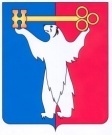 	АДМИНИСТРАЦИЯ ГОРОДА НОРИЛЬСКА КРАСНОЯРСКОГО КРАЯПОСТАНОВЛЕНИЕ                            1 интервал20.06.2018	г.Норильск                                                  № 246О внесении изменений в постановление Администрации города Норильска 
от 25.09.2012 № 301В целях урегулирования отдельных вопросов, связанных с формированием и ведением реестра муниципальных услуг, предоставляемых на территории муниципального образования город Норильск,ПОСТАНОВЛЯЮ:Внести в Порядок формирования и ведения реестра муниципальных услуг, предоставляемых на территории муниципального образования город Норильск, утвержденный постановлением Администрации города Норильска от 25.09.2012 № 301 (далее – Порядок), следующие изменения:пункт 2.8 Порядка дополнить предложениями следующего содержания:«Перечни услуг, утвержденные протоколом рабочей группы в соответствии с настоящим Порядком, Управление экономики в течение 3 рабочих дней со дня их утверждения направляет их (с указанием реквизитов протокола заседания рабочей группы) в Правовое управление Администрации города Норильска, в Управление информатизации. Управление экономики несет ответственность за несоответствие содержания направляемой информации содержанию Перечней услуг, утвержденных протоколом рабочей группы, а также за несвоевременность направления Перечней услуг структурным подразделениям Администрации города Норильска, указанным в настоящем пункте.»;пункт 2.9 Порядка изложить в следующей редакции:«2.9. Управление информатизации в течение 5 рабочих дней после получения Перечней услуг размещает их на официальном сайте муниципального образования город Норильск и несет ответственность за несоответствие размещенной им информации содержанию направленных ему Управлением экономики Перечней услуг, а также за несвоевременность размещения Перечней услуг на официальном сайте муниципального образования город Норильск.»;пункты 2.10 - 2.12 Порядка исключить;пункты 3.1 - 3.4 Порядка изложить в следующей редакции:«3.1. Не позднее 10 рабочих дней со дня вступления в силу нормативных правовых актов, устанавливающих (прекращающих) полномочия исполнителей услуг по предоставлению услуг либо предусматривающих изменение порядка, условий предоставления услуг, или в иных случаях, требующих корректировки Перечня услуг, исполнители услуг подготавливают в соответствии с требованиями пунктов 2.4 - 2.5 настоящего Порядка изменения в Перечни услуг и направляют их с пояснительной запиской об основаниях необходимости внесения соответствующих изменений в Перечни услуг для согласования в Правовое управление в порядке, предусмотренном пунктами 2.6 - 2.7 настоящего Порядка.Правовое управление рассматривает представленные исполнителями муниципальных услуг материалы по изменению Перечня услуг в порядке и сроки, предусмотренные Регламентом Администрации города Норильска для согласования нормативных правовых актов, и направляет их в Управление экономики.3.2. Согласованные Правовым управлением изменения в Перечни услуг Управление экономики вносит на рассмотрение рабочей группы.3.3. При утверждении рабочей группой изменений в Перечни услуг Управление экономики в течение 3 рабочих дней со дня их утверждения направляет их (с указанием реквизитов протокола заседания рабочей группы) в Правовое управление Администрации города Норильска, в Управление информатизации. Управление экономики несет ответственность за несоответствие содержания направляемой информации содержанию изменений в Перечни услуг, утвержденных протоколом рабочей группы, а также за несвоевременность направления изменений в Перечни услуг структурным подразделениям Администрации города Норильска, указанным в настоящем пункте.3.4. Управление информатизации в течение 5 рабочих дней после получения изменений в Перечни услуг размещает их на официальном сайте муниципального образования город Норильск и несет ответственность за несоответствие размещенной им информации содержанию направленных ему Управлением экономики изменений в Перечни услуг, а также за несвоевременность размещения изменений в Перечни услуг на официальном сайте муниципального образования город Норильск.»;1.5. пункт 3.5 Порядка исключить.2. Разместить настоящее постановление на официальном сайте муниципального образования город Норильск.И.о. Главы города Норильска							А.В. Малков